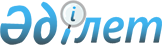 О признании утратившими силу некоторых постановлений акимата Шуского районаПостановление акимата Шуского района Жамбылской области от 24 октября 2023 года № 476. Зарегистрировано Департаментом юстиции Жамбылской области от 27 октября 2023 года № 5106
      В соответствии со статьей 27 Закона Республики Казахстан "О правовых актах", акимат Шуского района ПОСТАНОВЛЯЕТ:
      1. Признать утратившими силу некоторые постановления:
      1) постановление акимата Шуского района от 13 апреля 2017 года № 108 "Об установлении квоты рабочих мест для инвалидов" (зарегистрировано в Реестре государственной регистрации нормативных правовых актов за № 3417);
      2) постановление акимата Шуского района от 28 мая 2018 года № 169 "О внесении изменений в постановление акимата Шуского района от 13 апреля 2017 года № 108 "Об установлении квоты рабочих мест для инвалидов" (зарегистрировано в Реестре государственной регистрации нормативных правовых актов за № 3871).
      2. Настоящее постановление вступает в силу со дня государственной регистрации в органах юстиции и вводится в действие по истечении десяти календарных дней после дня его первого официального опубликования.
					© 2012. РГП на ПХВ «Институт законодательства и правовой информации Республики Казахстан» Министерства юстиции Республики Казахстан
				
      Жамбыл облысы 

      Шу ауданының әкімі 

Б. Джанибеков
